VILLAGE OF CAIRO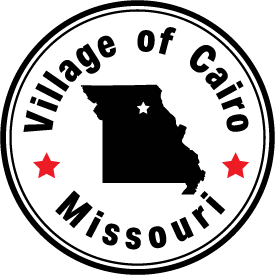 P O BOX 14CAIRO, MO 65239AGENDAOctober 5, 2020GuestsCall to OrderApproval of MinutesExpenditures & BalancesUnfinished BusinessEmergency SirenAnnexationLagoon-Sludge & upgradeConference Room CeilingWebsitePrather Avenue PaperworkStreet Lights for AnnexationRemoval of Nancy Bragg and Delbert Creed from Bank AccountsBids for Snow Plow for Skid LoaderOrdinance Regarding Board Trustee AttendanceOtherNew BusinessSteven Scherbring’s Resignation from BoardNew Fax Number (660-372-9014)Village Sign at West End of TownOtherIV.	Adjourn